Министерство образования Московской области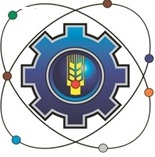 Государственное бюджетное профессиональное образовательное учреждение Московской области «Щелковский колледж» (ГБПОУ МО «Щелковский колледж»)РАБОЧАЯ ПРОГРАММАпроизводственной практики ПП.01ПП.01 Проектирование конструктивных элементов автомобильных дорог и аэродромовосновной профессиональной образовательной программы по специальности среднего профессионального образования08.02.05 Строительство и эксплуатация автомобильныхдорог и аэродромов.по программе базовой подготовки2020    г.Рабочая программа производственной практики ПП.01 профессионального модуля ПМ.01 «Проектирование конструктивных элементов автомобильных дорог и аэродромов» разработана на основе Федерального государственного образовательного стандарта среднего профессионального образования по специальности Утвержденного Приказом Минобрнауки России от 11 января 2018 г. № 25 (далее ФГОС СПО) по специальности 08.02.05 Строительство и эксплуатация автомобильных дорог и аэродромов.Организация-разработчик:Государственное бюджетное профессиональное образовательное учреждение Московской области «Щелковский колледж» (ГБПОУ МО «Щелковский колледж»)Разработчики:Группа преподавателей и методистов ГБПОУ МО «Щелковский колледж»РАССМОТРЕНАпредметной (цикловой)комиссией Техника и технология строительства от «31» августа 2020 г.протокол № 1Председатель ПЦК______________ Л.Ю. НемоваСОДЕРЖАНИЕ ПОЯСНИТЕЛЬНАЯ ЗАПИСКАПроизводственная  практика  является  обязательным  разделом  основной профессиональной  образовательной  программы  (ОПОП),  обеспечивающей  реализацию Федерального  государственного  образовательного  стандарта  среднего  профессионального образования (ФГОС СПО).Общий  объем  времени  на  проведение   практики  определяется  ФГОС  СПО,  сроки проведения устанавливаются колледжем в соответствии с ОПОП СПО.Производственная   практика  проводится колледжем   в рамках  профессиональных  модулей  и  может  реализовываться  как концентрированно  в  несколько  периодов, так  и  рассредоточено,  чередуясь  с  теоретическими занятиями  в  рамках  профессиональных  модулей.Производственная практика представляет собой вид учебной деятельности, направленной на формирование, закрепление, развитие практических навыков и компетенций в процессе выполнения определенных видов работ, связанных с будущей профессиональной деятельностью.Программа  практики  разрабатывается  колледжем  на  основе рабочих  программ  модулей  ОПОП  специальности,  макета  программы  учебной  практики  и согласовывается с организациями, участвующими в проведении практики.  Одной  из  составляющей  программы  практики  является  разработка  форм  и  методов контроля  для  оценки  результатов  освоения  общих  и  профессиональных  компетенций (оценочные  материалы);  к  работе  над  этим  разделом  должны  привлекаться  специалисты организаций  (предприятий),  в  которых  проводится  практика.  При  разработке  содержания каждого  вида  практики  по   профессиональному  модулю  следует  выделить  необходимые практический  опыт,  умения  и  знания  в  соответствии  с  ФГОС  СПО,  а  также  виды  работ, необходимые  для  овладения  конкретной  профессиональной  деятельностью  и   включенные  в рабочую  программу  модуля.  Содержание  практики  по  профилю  специальности  может уточняться  в  зависимости  от  специфических  особенностей  конкретной  организации (предприятия).  Формой аттестации по всем видам  практик является дифференцированный зачет.ПАСПОРТ РАБОЧЕЙ ПРОГРАММЫ ПРОИЗВОДСТВЕННОЙ ПРАКТИКИРабочая программа производственной практики разработана на основе:1) Федерального государственного образовательного стандарта по  специальности среднего профессионального образования 08.02.05 Строительство и эксплуатация автомобильных дорог и аэродромов по программе базовой подготовки,2) Положения о практике обучающихся, осваивающих основные профессиональные образовательные программы среднего профессионального образования, утвержденного приказом Министерством образования и науки РФ от 18 апреля 2013 г. № 291,1.1. Область применения  рабочей программыРабочая программа практики является частью основной профессиональной образовательной программы в соответствии с ФГОС СПО по специальности 08.02.05 Строительство и эксплуатация автомобильных дорог и аэродромов в части освоения квалификаций:ПК 1.1. Проводить геодезические работы в процессе изыскания автомобильных дорог и аэродромов:ПК 1.2. Проводить геологические работы	в процессе изыскания автомобильных дорог и аэродромов ПК 1.3. Проектировать конструктивные элементы автомобильных дорог и аэродромов;ПК 1.4. Проектировать транспортные сооружения и их элементы на автомобильных дорогах и аэродромахи основного  вида профессиональной деятельности (ВПД): Проектирование конструктивных элементов автомобильных дорог и аэродромов.1.2 Место проведения производственной практики в структуре основной профессиональной образовательной программы:Производственная практика ПП.01 является составной частью профессионального модуля ПМ.01 «Проектирование конструктивных элементов автомобильных дорог и аэродромов»Цели и задачи производственной практикиЦели:общее повышение качества профессиональной подготовки путем углубления теоретических знаний и закрепления профессиональных практических умений и навыков;непосредственное знакомство с профессиональной практической деятельностью; профессиональная ориентация студента в будущей профессии.Задачи:формирование у обучающихся первичных практических умений и приобретение первоначального практического опыта в рамках профессиональных модулей ОПОП СПО; формирование  у  студентов  знаний,  умений  и  навыков,  профессиональных компетенций, профессионально значимых личностных качеств;развитие  профессионального  интереса,  формирование мотивационно-целостного  отношения  к  профессиональной  деятельности, готовности к выполнению профессиональных задач в соответствии с нормами морали, профессиональной этики и служебного этикета;адаптация студентов к профессиональной деятельности;приобретение и развитие умений и навыков составления отчета по практике;подготовка к самостоятельной трудовой деятельности.1.4. Общий объем времени, предусмотренный для производственной практики -  108  часов (3 недели)1.5 Форма промежуточной аттестацииФормой промежуточной аттестации производственной практики является дифференцированный зачет.РЕЗУЛЬТАТЫ ОСВОЕНИЯ РАБОЧЕЙ ПРОГРАММЫ ПРОИЗВОДСТВЕННОЙ ПРАКТИКИ2.1  Требования к результатам освоения учебной практики:В результате прохождения производственной практики обучающийся должен освоить следующие общие компетенции (ОК) и профессиональные компетенции (ПК):В результате прохождения практики обучающийся должен уметь:3. СТРУКТУРА И СОДЕРЖАНИЕ УЧЕБНОЙ практики3.1. Объем времени и сроки проведения рабочей программы учебной практики3.2. Содержание  производственной практики 4. УСЛОВИЯ РЕАЛИЗАЦИИ ПРОГРАММЫ ПРОИЗВОДСТВЕННОЙ ПРАКТИКИ
4.1.  Требования к минимальному материально-техническому обеспечениюПроизводственная практика реализуется в организациях строительного  профиля, обеспечивающих деятельность обучающихся в профессиональной области «Строительство и жилищно-коммунальное хозяйство»,.	Оборудование предприятий и технологическое оснащение рабочих мест производственной практики должно соответствовать содержанию профессиональной деятельности и дать возможность обучающемуся овладеть профессиональными компетенциями по всем видам деятельности, предусмотренных программой, с использованием современных технологий, материалов и оборудования.4.2. Учебно-методическое обеспечение практикиДля прохождения практики и формирования отчета по практике обучающийся должен иметь:индивидуальное задание на практику;аттестационный лист;дневник практики;методические указания по прохождению производственной практики (по профилю специальности).Информационное обеспечениеПеречень используемых учебных изданий, Интернет-ресурсов, дополнительной литературыОсновные источники:1.	Антонов Н.М. Проектирование и разбивка вертикальных кривых на автомобильных дорогах. Описание и таблицы/ Н.М.Антонов, Н.А. Боровков, Н.Н.Бычков, Ю.Н.  Фриц – М.: Изд-во Транспортная компания, 2016. – 200 с.2.	Бондарева, Э. Д. Изыскания и проектирование автомобильных дорог: Учебное пособие для СПО / Э. Д. Бондарева, М. П. Клековкина. - 2-е изд., испр. и доп. — М.: Издательство Юрайт, 2018. – 210 с. . – (Профессиональное образование)3.	Бондарев В.П. Геология: Учебное пособие. 2-е изд., перераб. и доп. – М.:  Изд-во Форум, 2018. – 208 с.  4.	Буденков Н.А. Курс инженерной геодезии: Учебник для СПО / Н.А.Буденков, П.А.Нехорошков, О.Г. Щекова. - 2-е изд., перераб. и доп. – М.:  Изд-во Форум, 2018. – 272 с.  5.	Георгиевский О.В. Единые требования по выполнению строительных чертежей – М.: Изд-во Архитектура-С, 2014. – 144с.6.	Короновский Н.В. Геология: Учебное пособие для СПО. 2-е изд., перераб. и доп. – М.:  Изд-во Юрайт, 2017. – 225 с. – (Профессиональное образование)7.	Красильщиков И.М. Проектирование автомобильных дорог и аэродромов: Учебное пособие для СПО/ И.М. Красильщиков, Л.В.Елизаров - 2-е изд., испр. и доп. — М.: Изд-во Проспект, 2017. – 216 с8.	Лолаев А. Б. Инженерная геология и грунтоведение: Учебное пособие/ А.Б.Лолаев, В.В. Бутюгин – М.:  Изд-во Феникс, 2017. – 350 с. – (Среднее профессиональное образование (СПО))9.	Макаров К.Н. Инженерная геодезия: Учебник для СПО. - 2-е изд., перераб. и доп. – М.: Изд-во Юрайт, 2017.  – 348 с. – (Профессиональное образование)10.	Мангушев Р.А. Механика грунтов. Решение практических задач: Учебное пособие для СПО/ Р.А.Мангушев, Р.А.Усманов. - 2-е изд., перераб. и доп. – М.:  Изд-во Юрайт, 2017. – 102 с. – (Профессиональное образование)11.	Милютин А.Г.  Геология в 2-х книгах. Книга 1: Учебник для СПО/ А.Г. Милютин. – 3-е изд., перераб. и доп. – М.: Изд-во Юрайт, 2017.  – 262 с. – (Профессиональное образование).12.	Милютин А.Г.  Геология в 2-х книгах. Книга 2: Учебник для СПО /А.Г. Милютин. – 3-е изд., перераб. и доп. – М.: Изд-во Юрайт, 2017.  – 287 с. – (Профессиональное образование).13.	Милютин А.Г.  Разведка и геолого-экономическая оценка полезных ископаемых: Учебник и практикум для СПО /А.Г. Милютин. – М.: Изд-во Юрайт, 2017. – 120 с.  14.	Милютин А.Г.   Геология: Учебник для СПО /А.Г. Милютин. – 3-е изд., перераб. и доп. – М.: Изд-во Юрайт, 2016.  – 543 с. – (Профессиональное образование).15.	Михеева Е.В. Информационные технологии в профессиональной деятельности. Технические специальности: Учебник для СПО/ Е.В.Михеева, О.И. Титова - 3-е изд., стер.- М.:  2016.-416 с.16.	Михеева Е.В. Практикум по информационным технологиям в профессиональной деятельности: Учебное пособие для СПО/ Е.В.Михеева, О.И. Титова - 1-е изд., стер.- М.:Издательский центр "Академия" 2017.-288 с.17.	Струченков В.И. Методы оптимизации трасс в САПР линейных сооружений– М.:  Изд-во: Солон-пресс, 2014. – 272 с.Дополнительные источники:Проектирование и разбивка вертикальных кривых на автомобильных дорогах (описание и таблицы) / Н.М. Антонов, Н.А. Боровков, Н.Н.Бычков, Ю.Н. Фриц– М.: Транспорт, 1968. – 200 с.Бабков В.Ф., Андреев О.В. Проектирование автомобильных дорог. – М.:Транспорт, 1983. – Ч.1. – 368 с.Большая советская энциклопедия. – 3-е изд., перераб. и доп. – М.:Советская энциклопедия, 1970 –1978.Методические рекомендации по определению нормативных нагрузок, расчётных схем нагружения и габаритов приближения автомобильных дорог общего пользования. – М.: Государственная дорожная служба Министерства транспорта Российской Федерации, 2003.Методические рекомендации по проектированию геометрических элементов при проектировании автомобильных дорог общего пользования. – М.: Государственная дорожная служба Министерства транспорта Российской Федерации, 2003.Митин Н.А. Таблицы для разбивки кривых на автомобильных дорогах. –2–е изд., перераб. и доп. – М.: Недра, 1978. – 469 с.Митин Н.А. Таблицы для подсчета объемов земляного полотна автомобильных дорог. – М.: Транспорт, 1970.Проектирование автомобильных дорог: Справочник инженера–дорожника / Под ред. Г.А. Федотова. – М.: Транспорт, 1989. – 437с.Ройзман А.С. Пособие по проектированию автомобильных дорог. – 2-е изд., перераб. и доп. – М.: Транспорт, 1968. – 240 с.Типовые конструкции и детали зданий и сооружений. Серия 3.503–31.Элементы автомобильных дорог на закруглениях - виражи, уширения проезжей части, переходные кривые. – 41/ Союздорпроект. –М., 1974.  Платов Н. А., Касаткина А. А. Основы инженерной геологии, геоморфологии и почвоведения. Учебное пособие для среднего профессионального образования. 2-е изд., стер. - М.: Издательский центр "Академия" 2014. – 144 с.Советов, Б. Я. Информационные технологии: учебник для СПО / Б. Я. Советов, В. В. Цехановский. — 6-е изд., перераб. и доп. — М.: Издательство Юрайт, 2017. — 261 с. — (Профессиональное образование)Булеков Н. Ф. Таблицы для вычисления приращений прямоугольных координат.  -  М.: “Недра”, 1974.Никулин А.С. Тахеометрические таблицы.  -   М.: “Недра”, 1973. Условные знаки для топографических планов масштабов 1:5000, 1:2000, 1:1000, 1:500.  -  М.: “Недра”, 1989.Инструкция по разбивочным работам при строительстве, реконструкции и ремонте автомобильных дорог и искусственных сооружений. ВСН 5 - 81 Минавтодор РСФСР.   -  М.: “Транспорт”, 1983.Безрук В.М. Геология и грунтоведение: Учебник. - 5-е изд.- М.: Недра, 1994.- 324с., ил.Попова З.А. Лабораторные и практические работы по испытанию грунтов для дорожного строительства. - 2-е  изд. перераб. и доп.- М.: Транспорт, 1979.- 128сЭлектронные издания (электронные ресурсы)Единое окно доступа к образовательным ресурсам. Электронная библиотека [Электронный ресурс]. - Режим доступа: http://window.edu.ru/window, свободный. - Загл. с экрана.Российская национальная библиотека [Электронный ресурс]. - Режим доступа: http:// nlr.ru/lawcenter, свободный. - Загл. с экрана.Рос Кодекс. Кодексы и Законы РФ 2010 [Электронный ресурс]. - Режим доступа: http://www.roskodeks.ru, свободный. - Загл. с экрана.Электронные библиотеки России /pdf учебники студентам [Электронный ресурс]. Режим доступа: http://www.gaudeamus.omskcity.com/my_PDF_library.html,свободный. - Загл. с экрана. Единое окно доступа к образовательным ресурсам. Электронная библиотека [Электронный ресурс]. - Режим доступа: http://window.edu.ru/window, свободный. - Загл. с экрана.Российская национальная библиотека [Электронный ресурс]. - Режим доступа: http:// nlr.ru/lawcenter, свободный. - Загл. с экрана.Рос Кодекс. Кодексы и Законы РФ 2010 [Электронный ресурс]. - Режим доступа: http://www.roskodeks.ru, свободный. - Загл. с экрана.http://www.mail.ru - отечественный сервер бесплатной почтыhttp://www.yandex.ru -   http://www.rambler.ru  - русская поисковая системаhttp://www.google.ru  - международная поисковая системаhttp://www.autosoft.ru – сайт компании ООО «Компания «АвтоСофт»http://1vm.ru/html/maker учебный материал по Movie Maker4.3 Общие требования к организации образовательного процессаПроизводственная практика   реализуется концентрированно.4.4 Кадровое обеспечение образовательного процессаМастера производственного обучения и преподаватели профессионального цикла, осуществляющие руководство производственной практикой обучающихся, должны иметь квалификационный разряд по профессии на 1-2 разряда выше, чем предусматривает ФГОС, высшее или среднее профессиональное образование по профилю профессии, должны проходить обязательную стажировку в профильных организациях не реже 1-го раза в 3 года.5. КОНТРОЛЬ И ОЦЕНКА РЕЗУЛЬТАТОВ ОСВОЕНИЯ ПРОГРАММЫ ПРОИЗВОДСТВЕННОЙ ПРАКТИКИ Контроль и оценка результатов освоения производственной практики осуществляется руководителем практики в процессе самостоятельного выполнения обучающимися заданий и выполнения выпускной практической квалификационной работы. В результате освоения производственной практики в рамках профессиональных модулей обучающиеся проходят промежуточную аттестацию в форме дифференцированного зачета.КОНТРОЛЬ И ОЦЕНКА РЕЗУЛЬТАТОВ ОСВОЕНИЯ ПРОГРАММЫ ПРОИЗВОДСТВЕННОЙ ПРАКТИКИ5.1. Форма отчетностиКонтроль и оценка результатов освоения производственной практики осуществляется руководителем практики в процессе проведения учебных занятий, самостоятельного выполнения обучающимися заданий, выполнения практических проверочных работ. В результате освоения  практики в рамках профессиональных модулей обучающиеся проходят промежуточную аттестацию в форме дифференцированного зачета.К  дифференцированному  зачету  допускаются  обучающиеся,  выполнившие требования  программы  учебной   практики  и предоставившие полный пакет отчетных документов: - дневник практики; - отчет  по  практике,  составленный  в  соответствии  с  содержанием  тематического плана практики и по форме, установленной ГБПОУ МО «Щелковский  колледж»; - отзыв-характеристику с места практики.5.2. Порядок подведения итогов практикиОформленный отчет представляется студентом в сроки, определенные графиком учебного процесса, но не позже срока окончания практики. Руководитель практики  проверяет  представленный  студентом  отчет  о  практике  и  решает  вопрос  о  допуске данного отчета к защите.  Отчет, допущенный к защите руководителем практики, защищается студентом в  присутствии  комиссии,  состоящей  из   руководителя  практики  и  преподавателя специальных  дисциплин.  В  комиссию  может  входить  руководитель  практики  от предприятия. Итоговая  оценка  студенту  за  практику  выводиться  с  учетом  следующих  факторов:активность  студента,  проявленные  им  профессиональные  качества  и творческие способности;качество и уровень выполнения отчета о прохождении производственной практики;защита результатов практики;отзыв-характеристика  на  студента  руководителем практики от предприятия.Результаты защиты отчетов по практике проставляются в зачетной ведомости и в зачетной книжке студента.  В  случае, если  руководитель  практики  не  допускает  к  защите  отчет  по  практике,  то  отчет с  замечаниями  руководителя  возвращается  на  доработку.  После устранения замечаний и получения допуска отчет защищается студентом в установленный срок.Студент,  не  защитивший  в  установленные  сроки  отчет  по  производственной практике, считается имеющим академическую задолженность.5.3.Оценка сформированности общих и профессиональных компетенций .СОГЛАСОВАНОПредставитель работодателя:_________________________наименование предприятия____________________________подпись               ФИО«____» _____________20___ г.УТВЕРЖДАЮРуководитель ГСП _______________ (В.И. Нерсесян)   подпись                       31 августа 2020 г.ПОЯСНИТЕЛЬНАЯ ЗАПИСКАстр.1. ПАСПОРТ Рабочей ПРОГРАММЫ ПРОИЗВОДСТВЕННОЙ практики2.РЕЗУЛЬТАТЫ ОСВОЕНИЯ ПРОГРАММЫ ПРОИЗВОДСТВЕННОЙ ПРАКТИКИ3. СТРУКТУРА и содержание ПРОИЗВОДСТВЕННОЙ практики4 .условия реализации  ПРОГРАММЫ ПРОИЗВО практики5. Контроль и оценка результатов освоения ПРОИЗВОДСТВЕННОЙ  практикиКодНаименование общих компетенцийОК 01.Выбирать способы решения задач профессиональной деятельности применительно к различным контекстамОК 02.Выбирать способы решения задач профессиональной деятельности применительно к различным контекстамОК 03.Планировать и реализовывать собственное профессиональное 
и личностное развитиеОК 04.Работать в коллективе и команде, эффективно взаимодействовать 
с коллегами, руководством, клиентамиОК 05Осуществлять устную и письменную коммуникацию на государственном языке Российской Федерации с учетом особенностей социального и культурного контекстаОК 06Проявлять гражданско-патриотическую позицию, демонстрировать осознанное поведение на основе традиционных общечеловеческих ценностейОК 07.Содействовать сохранению окружающей среды, ресурсосбережению, эффективно действовать в чрезвычайных ситуацияхОК 08.Использовать средства физической культуры для сохранения 
и укрепления здоровья в процессе профессиональной деятельности и поддержания необходимого уровня физической подготовленностиОК 09.Использовать информационные технологии в профессиональной деятельностиОК 10.Пользоваться профессиональной документацией на государственном и иностранном языкахКодНаименование видов профессиональной деятельности и профессиональных компетенцийВПД Проектирование конструктивных элементов автомобильных дорог и аэродромовПК 1.1.Проводить геодезические работы в процессе изыскания автомобильных дорог и аэродромов ПК 1.2.Проводить геологические работы в процессе изыскания автомобильных дорог и аэродромовПК 1.3Проектировать конструктивные элементы автомобильных дорог и аэродромовПК 1.4Проектировать транспортные сооружения и их элементы на автомобильных дорогах и аэродромахИметь практический опытгеодезических и геологических изысканияхИметь практический опытвыполнении разбивочных работуметьчитать и составлять геодезические чертежиуметьиспользовать геодезические чертежи для составления проекта инженерных сооруженийуметьпроизводить геодезические измерения для составления чертежейуметьпроизводить топографическую съемку участка местностиуметьпроизводить математическую и графическую обработку топографической съемки участка местностиуметьвыполнять работы по выносу проекта в натурууметьвыполнять исполнительную съемку построенных сооруженийуметьпроводить инженерно-геологические обследования при изысканиях, строительстве и ремонте автомобильных дорог и аэродромовуметьопределять основные виды и разновидности грунтов и их важнейшие физико-механические свойствауметьобоснованно выбирать грунта для возведения земляного полотна автомобильной дорогиуметьразбираться в геологических процессах и инженерно-геологических явлениях, оценивать их и выдавать рекомендации по защитным инженерным мероприятиямуметьберечь и защищать окружающую природууметьвыполнять работу по проложению трассы на местности и восстановлению трассы в соответствии с проектной документациейуметьвести и оформлять документацию изыскательской партииуметьпроектировать план трассы, продольные и поперечные профили дорогиуметьпроизводить технико-экономические сравненияуметьпользоваться современными средствами вычислительной техникиуметьпользоваться персональными компьютерами и программами к ним по проектированию автомобильных дорог и аэродромовуметьоформлять проектную документациюКоды формируемых компетенцийНаименования разделовпрофессионального модуля, производственной практикиОбъем времени, отводимый на производственную практикучас (недель)Сроки проведенияпроизводственной практикикурс (семестр)ПК 1.1 -1.4ОК 01, 02, 04, 09, 10ПМ.01 ПП.01 (Производственная практика)108 час.3 нед.7 семестрКод формиру-емых компетен-цийКод формиру-емых компетен-цийКод и наименования  профессиональных  модулейНаименование тем учебной практикиВиды работКолич. часов по темамПК 1.1 -1.4ОК 01, 02, 04, 09, 10ПК 1.1 -1.4ОК 01, 02, 04, 09, 10ПМ.01Проектирование конструктивных элементов автомобильных дорог и аэродромовТема 1Работы при выполнении геодезических и геологических изысканийПолевые работы при выполнении геодезических изысканий Полевые работы при выполнении геологических изысканий36ПК 1.1 -1.4ОК 01, 02, 04, 09, 10ПК 1.1 -1.4ОК 01, 02, 04, 09, 10ПМ.01Проектирование конструктивных элементов автомобильных дорог и аэродромовТема 2Разбивочные работыРазбивочные работы36ПК 1.1 -1.4ОК 01, 02, 04, 09, 10ПК 1.1 -1.4ОК 01, 02, 04, 09, 10ПМ.01Проектирование конструктивных элементов автомобильных дорог и аэродромовТема 4Камеральные работы1) выполнение расчетов2) заполнение отчетных журналов, ведомостей3) выполнение графической части работ18Тема 5Обобщение материалов и оформление отчета по практике.1) оформление отчетной документации с учетом требований ЕСКД и ГОСТ18108Результаты обучения (освоенные умения, ОК и ПК  в рамках ВПД)Основные показатели оценки результатаПК 1.1. Проводить геодезические работы в процессе изыскания автомобильных дорог и аэродромов- демонстрация организации геодезических работ при проектировании и строительстве дорог;- умение анализировать условия работы и возможность применения различных методик для решения профессиональных задач;- демонстрация использования различных видов геодезического инструмента на практике в профессиональной сфере деятельности;- демонстрация умения выполнять камеральную обработку полевых данных.ПК 1.2. Проводить геологические работы в процессе изыскания автомобильных дорог и аэродромов- демонстрация организации геологических работ при проектировании дорог;- умение анализировать условия работы и возможность применения различных методик для решения профессиональных задач;- демонстрация использования различных видов геологического инструмента на практике в профессиональной сфере деятельности;- демонстрация умения выполнять камеральную обработку полевых данных.ПК 1.3. Проектировать конструктивные элементы автомобильных дорог и аэродромов- демонстрация использования различных видов нормативно-справочных документов;- умение анализировать условия работы и возможность применения различных методик для решения профессиональных задач;- демонстрация умения выполнять расчеты конструктивных элементов дорог и аэродромов.- демонстрация умения выполнять конструирование и расчет элементов дорог и аэродромов с помощью программных продуктов применяемых в профессиональной сфере деятельностиПК 1.4. Проектировать транспортные сооружения и их элементы на автомобильных дорогах и аэродромах- демонстрация использования различных видов нормативно-справочных документов;- умение анализировать условия работы и возможность применения различных методик для решения профессиональных задач;- демонстрация умения проектировать транспортные сооружения;- демонстрация умения выполнять конструирование и расчет элементов дорог и аэродромов с помощью программных продуктов применяемых в профессиональной сфере деятельности.ОК 01. Выбирать способы решения задач профессиональной деятельности применительно к различным контекстам- обоснованность выбора и применения методов и способов решения профессиональных задач в области строительства и эксплуатации автомобильных дорог и аэродромов;- обоснованность выбора и оптимальность состава источников, необходимых для решения поставленной задачи;- использование различных источников, включая электронные;- рациональное распределение времени на все этапы решения профессиональных задач.ОК 02. Осуществлять поиск, анализ и интерпретацию информации, необходимой для выполнения задач профессиональной деятельности- владение навыками работы с различными источниками информации, книгами, учебниками, справочниками, Интернетом, CD-ROM, каталогами по специальности для решения профессиональных задач; - поиск, извлечение, систематизирование, анализ и отбор необходимой для решения учебных задач информации, организация, преобразование, сохранение и передача её; - ориентирование в информационных потоках, умение выделять в них главное и необходимое, умение осознанно воспринимать информацию, распространяемую по каналам СМИ.ОК 04. Работать в коллективе и команде, эффективно взаимодействовать с коллегами, руководством, клиентами- взаимодействие с сотрудниками организации (другими обучающимися, руководителями, преподавателями) в ходе обучения;- умение работать в группе.ОК 09. Использовать информационные технологии в профессиональной деятельности- владеть навыками использования информационных устройств: компьютер, телевизор, магнитофон, телефон, принтер и т.д.; - применять для решения учебных задач информационные и телекоммуникационные технологии: аудио- и видеозапись, электронная почта, Интернет;- эффективное использование информационно-коммуникационных технологий в профессиональной деятельности согласно формируемым умениям и получаемому практическому опыту в том числе оформлять документацию (работа с программами AutoCad; Credo; Robur; IndorCAD; Corel Draw; FineReader; Promt, Lingvo; 1С: Предприятие; Консультант Плюс).ОК 10. Пользоваться профессиональной документацией на государственном и иностранном языках- работать как с российскими нормативными документами (СП, СНиП, ГОСТ и др.) так и с европейскими EN.